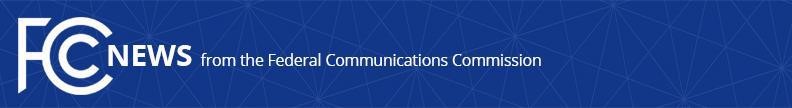 Carr Responds to FCC Decision to Reject Starlink RDOF BidsNAPAKIAK, AK, August 10, 2022—“I am surprised to find out via a press release—while I am on a work trip to remote parts of Alaska—that the FCC has made this significant decision.  I will have more to say because we should be making it easier for unserved communities to get service, not rejecting a proven satellite technology that is delivering robust, high-speed service today.  To be clear, this is a decision that tells families in states across the country that they should just keep waiting on the wrong side of the digital divide even though we have the technology to improve their lives now.”### Office of Commissioner Brendan Carr Media Contact:  Greg Watson www.fcc.gov/about/leadership/brendan-carr (202) 418-0658 or greg.watson@fcc.gov